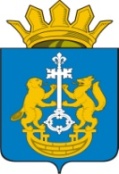 УПРАВЛЕНИЕ ПО СПОРТУ И МОЛОДЕЖНОЙ ПОЛИТИКЕ АДМИНИСТРАЦИИ ТЮМЕНСКОГО МУНИЦИПАЛЬНОГО РАЙОНАМуниципальное автономное учреждение ЦЕНТР ФИЗКУЛЬТУРНОЙ И СПОРТИВНОЙ РАБОТЫ ТЮМЕНСКОГО МУНИЦИПАЛЬНОГО РАЙОНАул. Центральная, д. 30, стр. 1, с. Онохино,							Тел./факс (8-3452) 77-90-79р-он Тюменский, обл. Тюменская, 625547   							E-mail 83452779079@mail.ruОтчет об исполнении муниципального задания за 2014 год Наименование муниципальной услуги: Совершенствование потенциала административно-управленческого аппарата муниципальных учреждений отрасли физической культуры и спорта. В соответствии с разделом 1 муниципального задания необходимо обеспечить методическое сопровождение работников отрасли спорта, в том числе повышение квалификации административно-управленческого,  педагогического состава физической культуры и спорта:Директоров – 10%;Зам. директоров – 20%;Педагогического состава отрасли – 20%.В течение 2014 года организовано и проведено 11 семинаров с общим количеством участников 141 человек (12 чел. - директоров, 4 чел. зам. директоров, 125 чел. – специалистов отрасли).Проведено 105 индивидуальных консультаций с общим охватом  14 чел. - директоров (многоразовый охват - 329%, 46 консультаций); 7 чел. - зам. директоров (100%, 7 консультаций); педагогического состава физической культуры и спорта с общим охватом 51 чел. (многоразовый охват - 43% от 118 чел. педагогического состава отрасли).В течение года были подготовлены документы на различные конкурсы:- районный конкурс «Спортивная элита – 2013» номинация «Лучший центр физкультурной и спортивной работы по месту жительства»;- районный смотр-конкурс на лучшую постановку массовой физкультурно-спортивной работы по месту жительства граждан о деятельности МАУ ЦФСР ТМР;- областной конкурс «Спортивная элита 2014».Оказано содействие заместителям директоров, специалистам отрасли в подготовке документов на конкурсы:- районный конкурс «Спортивная элита -2013»;- по проявлению принципа фэйр плэй и деятельности по его пропаганде и распространению;- ХІІ областной конкурс «Мастер педагогического труда по внеучебным формам физкультурно-оздоровительной и спортивной работы»;- районный конкурс «Сердце отдаю детям».Также, разработаны требования к структуре программ летнего оздоровительного лагеря с дневным пребыванием детей.Оказано содействие в подготовке раздаточного материала, документов в работе секретариата XVIII Спартакиады учащихся общеобразовательных организаций Тюменской области. Разработаны требования по оформлению и содержанию комплексных программ организации работы с детьми, подростками и молодёжью в летний период.Проведен анализ физкультурно-оздоровительной и спортивно-массовой работы в Тюменском муниципальном районе за 2013 год.Разработаны рекомендации по участию МАОУ ДОД ДЮСШ в специализированной выставке «Туризм. Спорт. Отдых.».Подготовлен материал для защиты комплексной программы организации работы с детьми, подростками и молодёжью в летний период МАУ ЦФСР ТМР.Проведен анализ потребностей в курсовой подготовке специалистов МАУ ЦФСР ТМР. Подготовлена и распространена информация о проводимых образовательными учреждениями курсах повышения квалификации для руководителей и специалистов сферы физической культуры и спорта на 2015 год.Таким образом, мероприятиями, направленными на повышение квалификации специалистов отрасли охвачено 100% административно-управленческого  и педагогического состава отрасли физической культуры и спорта.Перечень консультаций и мероприятий межкурсовой подготовки за 2014 годВ соответствии с разделом 1 муниципального задания уровень охвата специалистов отрасли в проведении семинаров, консультаций, отраслевых конкурсов должен составлять 15%. Согласно проведенным мероприятиям охвачено 145 специалистов отрасли, что составляет 100% специалистов (многоразовый охват - 171%, 248 чел. специалистов отрасли).В соответствии с разделом 3 муниципального задания необходимо охватить 50% тренеров-преподавателей, инструкторов-методистов проведением мероприятий по повышению квалификации. Согласно проведенным мероприятиям за 2014 год охвачено 227  человек педагогического состава отрасли спорта (многоразовый охват), что составляет 192% от общей численности специалистов отрасли (118 человек – в соответствии с проведенным мониторингом кадрового состава специалистов отрасли).Наименование муниципальной работы: организация физкультурно-оздоровительной работы по месту жительства. Дополнением № 7 муниципальному заданию МАУ ЦФСР ТМР на 2014 год, утвержденным приказом УСиМП от 28.10.2014 № 56-ор в таблицу показателей в пункте 4.2. раздела 3 введены дополнительные показатели, а также изменено значение показателей объема выполняемой работы с октября 2014 года. В соответствии с муниципальным заданием с октября 2014 года необходимо обеспечить работу инструкторов – методистов 5 муниципальных образований, с общим охватом занимающихся 2756 человек или 28,7% от числа жителей, проживающих на территориях 5 муниципальных образований – 9592 человека.По результатам работы за 2014 год в 5 муниципальных образованиях Тюменского муниципального района общее количество занимающихся физической культурой и спортом составило 2959 человек, что составляет 30,9 % от числа жителей, проживающих на территориях 5 муниципальных образований.Таблица 1Количество систематически занимающихся ФКиСВ соответствии с муниципальным заданием с октября 2014 года необходимо обеспечить работу инструкторов – методистов 5 муниципальных образований, с общим охватом занимающихся по месту жительства 1780 человек или 18,6 % от числа жителей, проживающих на территориях 5 муниципальных образований – 9592 человека.По результатам работы за 2014 год в 5 муниципальных образованиях Тюменского муниципального района общее количество занимающихся физической культурой и спортом по месту жительства составило 1835 человек, что составляет 19,1 % от числа жителей, проживающих на территориях 5 муниципальных образований.Таблица 2Количество систематически занимающихся ФКиС по месту жительстваВ соответствии с муниципальным заданием с октября 2014 года количество привлеченных к занятиям  физкультурой и спортом по месту жительства лиц с ограниченными возможностями здоровья на территориях 5 МО должно составлять 56 человек или 9% от общей численности данной категории.По результатам работы в 2014 году  количество привлеченных к занятиям  физкультурой и спортом по месту жительства лиц с ограниченными возможностями здоровья на территориях 5 МО - 56 человек, что составляет 9% от общей численности данной категории.Таблица 3Количество занимающихся лиц с ограниченными возможностями здоровья и инвалидов систематически занимающихся ФКиСВ соответствии с муниципальным заданием до 31.12.2014 года количество спортсменов, выполнивших массовые разряды, норматив 1 разряда, КМС, МС, МСМК в 5 МО должно составить 91 человек или 5% от общей численности систематически занимающихся ФКиС по месту жительства.По результатам работы в 2014 года выполнивших норматив массовых разрядов в 5 МО составило 157 человек или 6,52 % от общей численности систематически занимающихся ФКиС по месту жительства в 5 МО.Таблица 4Количество спортсменов, выполнивших массовые разряды, норматив 1 разряда, КМС, МС, МСМКВ соответствии с муниципальным заданием с октября 2014 года количество граждан занимающихся физической культурой и спортом по месту работы, в общей численности населения занятого в экономике на территории 5 МО должно составить 381 человек или 8,09% от общей численности граждан занятых в экономике.По результатам работы в 2014 году количество граждан занимающихся физической культурой и спортом по месту работы, в общей численности населения занятого в экономике на территории 5 МО составило 397 человек или 8,4% от общей численности граждан занятых в экономике.Таблица 5Количество граждан занимающихся физической культурой и спортом по месту работы, в общей численности населения занятого в экономике* Данный показатель введен с октября 2014 года.В соответствии с муниципальным заданием необходимо обеспечить организацию и проведение физкультурных и спортивных мероприятий по месту жительства с общим охватом в 2014 году – 11000 человек (изменения по количеству участников внесены дополнением №7 муниципальному заданию МАУ ЦФСР ТМР на 2014 год, утвержденным приказом УСиМП от 28.10.2014 № 56-ор). В течение 2014 года организовано и проведено 259 мероприятия по месту жительства с общим охватом 12129 человек.Таблица 6Количество Физкультурно-спортивные  мероприятия по месту жительстваТаблица 7Количество участников/физкультурных и спортивных мероприятий, проведенных на территории 5 муниципальных образованийНаименование муниципальной работы: проведение физкультурных мероприятий и спортивных мероприятий, участие в физкультурных и спортивных мероприятиях районного и областного уровня.В течение 2014 года в соответствии с муниципальным заданием обеспечена организация и проведение 24 спортивно-массовых мероприятий, в которых приняло участие 10247 человек:Перечень спортивно-массовых мероприятий за 2014 год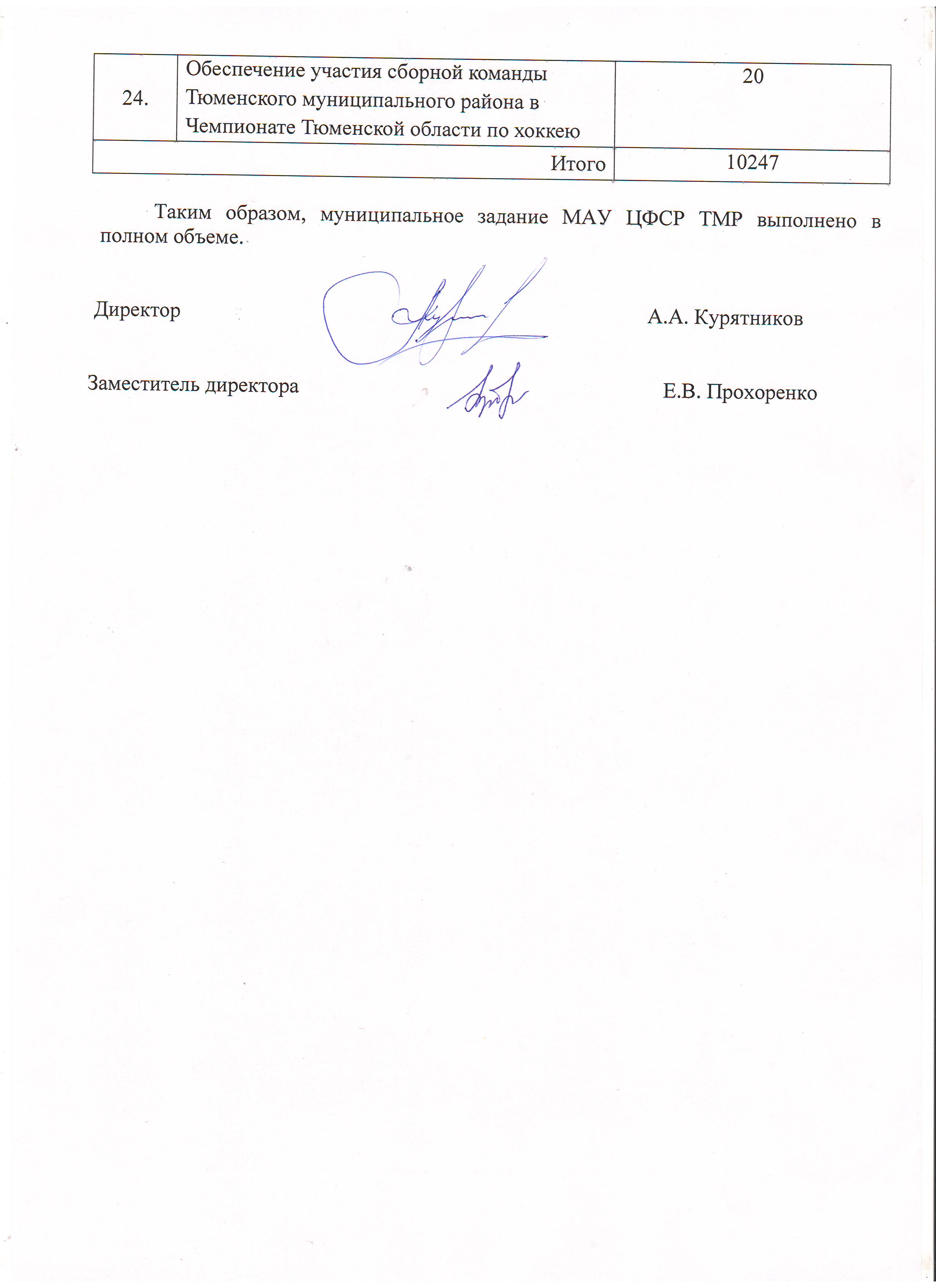 № п\пМероприятияКоличество участников1.Организация и проведение консультаций:Организация и проведение консультаций:1.1.Подготовка документов для участия в районном конкурсе «Спортивная элита – 2013»1 заместитель директора; 1 инструктор – методист 1.2Разработка программы летнего оздоровительного лагеря с дневным пребыванием детей1 директор1.3.Разработка комплексной программы организации летнего отдыха и занятости детей, подростков и молодежи на 2014 год 12 директоров;1 заместитель директора;2 инструктора - методиста1.4.Подготовка презентаций на защиту комплексных программ организации летнего отдыха и занятости детей, подростков и молодежи 2 директора;1 инструктор - методист1.5.Организация деятельности спортивной площадки: нормативно-правовые акты, планы работы, инструкции и т.д. 13 чел. – директоров;1 чел. – зам. директора;11 чел. – инструкторов - методистов1.6.Организация деятельности спортивной площадки: ведение журналов, заполнение информационного стенда и т.д. 3 чел. – директоров;  4 чел. - инструкторов - методистов1.7.Проведение мероприятий профилактической направленности с несовершеннолетними 4 чел. – инструкторов – методистов1.8.Понятие и категории детей, находящихся в трудной жизненной ситуации в соответствии с ФЗ от 24.07.1998 № 124-ФЗ «Об основных гарантиях прав ребенка в Российской Федерации» 5 чел. – директоров; 8 чел. – инструкторов - методистов1.9.Порядок заполнения отчетности о деятельности спортивных площадок за август 2014 г.4 чел. – директоров; 7 чел. – инструкторов - методистов1.10Оформление документов на конкурсы:- по проявлению принципа фэйр плэй и деятельности по его пропаганде и распространению;- ХІІ областной конкурс«Мастер педагогического труда по внеучебным формамфизкультурно-оздоровительной и спортивной работы» 1 чел. – зам.директоров 2 чел. – инструкторов-методистов1.11Заполнение журнала учета работы инструктора - методиста3 чел. -  инструкторов-методистов1.12Оформление документов на конкурсы:- областной конкурс«Спортивная элита 2014» 1 чел. – инструкторов-методистов1.13Заполнение журнала учета работы инструктора - методиста 2 чел. -  инструкторов-методистов1.14Оформление документов на конкурсы:- районный конкурс «Сердце отдаю детям» 1 чел. – зам. директора1.15Заполнение отчетов по формам 1-ФК, 3-АФК, 5-АФК4 чел. -  инструкторов-методистовИтогоИтого100%, 14 чел. - директоров (многоразовый охват - 329%, 46 консультаций); 100%, 7 чел. - зам. директоров; 43%, 51 чел. педагогического состава физической культуры и спорта 2.Организация и проведение семинаров:Организация и проведение семинаров:2.1.«Программное обеспечение  деятельности лагеря с дневным пребыванием детей в 2014 году» 1 директор; 6 чел. педагогического состава2.2.«Программное обеспечение деятельности летнего отдыха и занятости детей, подростков и молодёжи в 2014 году» 1 директор; 11 чел. педагогического состава2.3.«Организация деятельности спортивной площадки в 2014 году»  1 чел. – директоров; 9 чел. - специалистов отрасли спорта2.4.«Документационное сопровождение деятельности специалистов при работе в летнем детском оздоровительном лагере дневного пребывания» 3 чел. -  специалистов отрасли спорта2.5. «Специфика работы с временным разновозрастным коллективом»  7 чел. - специалистов отрасли спорта2.6.«Методика организации и проведения олимпийских уроков»  9 чел. - специалистов отрасли спорта2.7. «Организация детских лагерей палаточного типа, походов, экспедиций» 10 чел. - инструкторов – методистов2.8.«Порядок ведения журнала учета работы инструктора - методиста» 1 чел. – директоров; 10 чел. - инструкторов – методистов2.9.«Технологии внедрения Всероссийского физкультурно-спортивного комплекса ГТО»  8 чел. - директоров; 4 чел. - зам. директора; 38 чел. - инструкторов – методистов2.10.«Инновационные технологии и социальные проекты, реализуемые в Тюменской области по профилактике социального сиротства  и раннего выявления семейного неблагополучия» 11 чел. – инструкторов-методистов и специалистов2.11.«Организация и проведение открытых тренировочных занятий как одна из форм повышения квалификации инструкторов-методистов» 11 чел. – инструкторов-методистов и специалистовИтогоИтого71%, 12 чел. директоров, 57%, 4 чел. - зам. директоров; 100%, 125 чел. -специалистов отраслиВсегоВсего100%, 14 чел. - директоров;100%, 7 чел. - зам. директоров; 100%, 176 чел. педагогического состава (многоразовый охват)№ п/пОбеспечение работы инструкторов – методистов МОЧисленность/доля систематически занимающихся ФКиС Численность/доля систематически занимающихся ФКиС Численность/доля систематически занимающихся ФКиС Численность/доля систематически занимающихся ФКиС Численность/доля систематически занимающихся ФКиС Численность/доля систематически занимающихся ФКиС № п/пОбеспечение работы инструкторов – методистов МОЧисло жителейМуниципальное задание на 2014 годМуниципальное задание на 2014 годФактическиФактическиФактическиФактически№ п/пОбеспечение работы инструкторов – методистов МОЧисло жителейМуниципальное задание на 2014 годМуниципальное задание на 2014 год2013201320142014№ п/пОбеспечение работы инструкторов – методистов МОЧисло жителейЧел.%Чел.%Чел.%1.Борковское МО219963829,060127,965129,62.Княжевское МО57714925,912321,016929,33.Муллашинское МО89023025,923927,436140,64.Н-пышминское МО148738525,938525,942428,55.Онохинское МО4439135430,590624,4135430,5ИтогоИтого9592275628,7225425,3295930,9№ п/пОбеспечение работы инструкторов – методистов МОЧисленность/доля систематически занимающихся ФКиС по месту жительстваЧисленность/доля систематически занимающихся ФКиС по месту жительстваЧисленность/доля систематически занимающихся ФКиС по месту жительстваЧисленность/доля систематически занимающихся ФКиС по месту жительстваЧисленность/доля систематически занимающихся ФКиС по месту жительстваЧисленность/доля систематически занимающихся ФКиС по месту жительства№ п/пОбеспечение работы инструкторов – методистов МОЧисло жителейМуниципальное задание на 2014 годМуниципальное задание на 2014 годФактически Фактически Фактически Фактически № п/пОбеспечение работы инструкторов – методистов МОЧисло жителейМуниципальное задание на 2014 годМуниципальное задание на 2014 год2013 год2013 год2014 год2014 год№ п/пОбеспечение работы инструкторов – методистов МОЧисло жителейЧел.%Чел.%Чел.%1.Борковское МО219937417,035316,438217,42.Княжевское МО5779817,09315,911920,63.Муллашинское МО89022325,121825,024127,04.Н-пышминское МО148733022,232522,133822,75.Онохинское МО443975517,057913,075517,0ИтогоИтого9592178018,6156818,5183519,1№ п/пОбеспечение работы инструкторов – методистов МОЧисло жителей с ограниченными возможностями здоровья и инвалидов, проживающих на территориях МОЧисленность/доля лиц с ограниченными возможностями здоровья и инвалидов систематически занимающихся ФКиС, в общей численности данной категории Численность/доля лиц с ограниченными возможностями здоровья и инвалидов систематически занимающихся ФКиС, в общей численности данной категории Численность/доля лиц с ограниченными возможностями здоровья и инвалидов систематически занимающихся ФКиС, в общей численности данной категории Численность/доля лиц с ограниченными возможностями здоровья и инвалидов систематически занимающихся ФКиС, в общей численности данной категории Численность/доля лиц с ограниченными возможностями здоровья и инвалидов систематически занимающихся ФКиС, в общей численности данной категории Численность/доля лиц с ограниченными возможностями здоровья и инвалидов систематически занимающихся ФКиС, в общей численности данной категории № п/пОбеспечение работы инструкторов – методистов МОЧисло жителей с ограниченными возможностями здоровья и инвалидов, проживающих на территориях МОМуниципальное задание на 2014 годМуниципальное задание на 2014 годФактически Фактически Фактически Фактически № п/пОбеспечение работы инструкторов – методистов МОЧисло жителей с ограниченными возможностями здоровья и инвалидов, проживающих на территориях МОМуниципальное задание на 2014 годМуниципальное задание на 2014 год2013 год2013 год2014 год2014 год№ п/пОбеспечение работы инструкторов – методистов МОЧисло жителей с ограниченными возможностями здоровья и инвалидов, проживающих на территориях МОЧел.%Чел.%Чел.%1.Борковское МО137128,5107,5128,52.Княжевское МО5048,524,048,53.Муллашинское МО7968,534,068,54.Н-пышминское МО9688,534,288,55.Онохинское МО287269,0259,0269,0ИтогоИтого649569,0435,7569,0№ п/пОбеспечение работы инструкторов – методистов МОЧисленность систематически занимающихся ФКиС по месту жительстваЧисленность/ доля спортсменов, выполнивших массовые разряды, норматив 1 разряда, КМС, МС, МСМКЧисленность/ доля спортсменов, выполнивших массовые разряды, норматив 1 разряда, КМС, МС, МСМКЧисленность/ доля спортсменов, выполнивших массовые разряды, норматив 1 разряда, КМС, МС, МСМКЧисленность/ доля спортсменов, выполнивших массовые разряды, норматив 1 разряда, КМС, МС, МСМКЧисленность/ доля спортсменов, выполнивших массовые разряды, норматив 1 разряда, КМС, МС, МСМКЧисленность/ доля спортсменов, выполнивших массовые разряды, норматив 1 разряда, КМС, МС, МСМК№ п/пОбеспечение работы инструкторов – методистов МОЧисленность систематически занимающихся ФКиС по месту жительстваМуниципальное задание на 2014 годМуниципальное задание на 2014 годФактически  Фактически  Фактически  Фактически  № п/пОбеспечение работы инструкторов – методистов МОЧисленность систематически занимающихся ФКиС по месту жительстваМуниципальное задание на 2014 годМуниципальное задание на 2014 год2013 год2013 год2014 год2014 год№ п/пОбеспечение работы инструкторов – методистов МОЧисленность систематически занимающихся ФКиС по месту жительстваЧел.%Чел.%Чел.%1.Борковское МО374113,0103,6318,32.Княжевское МО9833,00033,03.Муллашинское МО22373,00073,04.Н-пышминское МО330103,000175,25.Онохинское МО755608,0366,29913,1ИтогоИтого1780915,0462,01576,52№ п/пОбеспечение работы инструкторов – методистов МОЧисленность граждан занятых в экономикеЧисленность/доля граждан, занимающихся физической культурой и спортом по месту работы в общей численности населения занятого в экономикеЧисленность/доля граждан, занимающихся физической культурой и спортом по месту работы в общей численности населения занятого в экономикеЧисленность/доля граждан, занимающихся физической культурой и спортом по месту работы в общей численности населения занятого в экономикеЧисленность/доля граждан, занимающихся физической культурой и спортом по месту работы в общей численности населения занятого в экономике№ п/пОбеспечение работы инструкторов – методистов МОЧисленность граждан занятых в экономикеМуниципальное заданиеМуниципальное заданиеФактически  за2014 годФактически  за2014 год№ п/пОбеспечение работы инструкторов – методистов МОЧисленность граждан занятых в экономикеЧел.%Чел.%1.Борковское МО1162948,081109,52.Княжевское МО245187,23187,233.Муллашинское МО448327,23327,234.Н-пышминское МО349257,23257,235.Онохинское МО24942128,52128,5ИтогоИтого46983818,093978,4Наименование муниципального образования Физкультурно-спортивные  мероприятия по месту жительства Физкультурно-спортивные  мероприятия по месту жительства Физкультурно-спортивные  мероприятия по месту жительства Физкультурно-спортивные  мероприятия по месту жительства Наименование муниципального образования Количество мероприятий Количество мероприятий Количество участников Количество участников Наименование муниципального образования 2013 год 2014 год 2013год 2014 год   Борковское МО 29 521697 2602  Княжевское МО 14 34822 930  Муллашинское МО 1542813 2175  Н-Пышминское МО 23 411595 2197  Онохинское МО 26 902423 4225ИТОГО:107259735012129№п/п№п/пНаименование мероприятия Сроки проведения Количество участников Борковское МОБорковское МОБорковское МОБорковское МОБорковское МО11Турнир по хоккею05.01.20147022Турнир по хоккею07.01.20143033Настольный теннис09.01.20142044Физкультурно-спортивные мероприятия, в рамках Дня и недели здоровья24.02.2014-28.02.2014 24855Физкультурно-спортивные мероприятия в рамках проведения Дня здоровья01.03.2014 15066Первенство поселка по волейболу03.04.20148077Блиц турнир по футзалу 07.04.20142088Блиц турнир по настольному теннису10.04.20142099Областная зарядка бодрости15.04.2014501010Блиц турнир по футзалу 22.04.2014451111Блиц турнир по мини-футболу05.05.2014301212Блиц турнир по русской лапте09.05.2014241313Турнир по футболу09.05.2014501414Блиц турнир по городкам09.05.2014101515«Моя семья» - игровая программа17.05.2014501616Блиц турнир по стритболу24.05.2014201717Соревнования по пионерболу, посвященные Дню защиты детей02.06.2014201818Соревнования по футболу14.06.2014401919Соревнования по стритболу21.06.2014802020Легкоатлетическая эстафета, посвяненная Дню молодежи27.06.2014602121Соревнования по большому теннису05.07.2014102222Соревнования по футболу12.07.2014202323Соревнования по спортивному рыболовству19.07.2014702424Соревнования по уличному баскетболу, в рамках первого этапа Всероссийских массовых соревнований по уличному баскетболу «Оранжевый мяч»26.07.2014202525"День физкультурника" (Пробег на роллерах, блиц турнир по стритбол, соревнование по теннису)09.08.2014772626Спортивно-массовые мероприятия, посвященные 70-летию Тюменской области (Блиц турнир по мини-футболу, соревнование по стритболу)14.08.2014402727Спортивно-массовые мероприятия, посвященные Дню государственного флага РФ (Соревнование по мини-футболу)22.08.2014202828Соревнование по футболу01.09.2014502929Соревнование по футзалу 06.09.2014303030«Осенняя радуга» (Соревнование по стритболу и футболу)14.09.2014453131Соревнование по мини-футболу20.09.2014303232Соревнование по волейболу20.09.2014203333Легкоатлетический кросс27.09.20143003434Блиц турнир по мини-футболу, в рамках проведения Недели здоровья29.09.2014303535Блиц турнир по волейболу, в рамках проведения Недели здоровья30.09.2014303636Блиц турнир по хоккею 01.10.2014573737Эстафета среди организаций МО (полоса препятствий, перетягивание каната, эстафета по пересеченной местности) в рамках празднования Осеннего Дня здоровья04.10.20142603838Соревнования по ориентированию на местности в рамках празднования Осеннего Дня здоровья 04.10.2014503939Турнир по русским шашкам, посвященный Дню пожилого человека07.10.2014104040Соревнования по настольному теннису, посвященный Дню пожилого человека08.10.2014104141Блиц-турнир по футзалу, посвященный 70-летию Тюменской области25.10.2014304242Блиц турнир по футзалу (младшая группа), в рамках проведения Недели здоровья01.11.2014204343Соревнование по футзалу 08.11.2014304444Соревнование по волейболу15.11.2014304545Соревнование по настольному теннису приуроченные к празднованию 70-летия победы в ВОВ22.11.2014154646Соревнование по волейболу29.11.2014304747«Веселые старты», в рамках дня инвалидов03.12.2014154848Мастер-класс по скандинавской ходьбе, в рамках дня инвалидов03.12.2014154949Блиц турнир по хоккею20.12.2014365050Блиц турнир по волейболу на приз  "Деда Мороза"26.12.2014305151Блиц турнир по баскетболу28.12.2014255252Блиц турнир по футзалу "Новогодний"30.12.201430ИТОГО: ИТОГО: ИТОГО: ИТОГО: 2602 Княжевское МОКняжевское МОКняжевское МОКняжевское МОКняжевское МО1Игра в бильярд, настольный теннисИгра в бильярд, настольный теннис05.01.2014202Турнир по шашкам, шахматамТурнир по шашкам, шахматам07.01.2014203Соревнования по волейболуСоревнования по волейболу09.01.2014254Физкультурно-спортивные мероприятия, в рамках Дня и недели здоровьяФизкультурно-спортивные мероприятия, в рамках Дня и недели здоровья24-28.02.20141275Физкультурно-спортивные мероприятия в рамках проведения Дня здоровьяФизкультурно-спортивные мероприятия в рамках проведения Дня здоровья01.03.2014406Областная зарядка бодростиОбластная зарядка бодрости15.04.2014567Соревнования по волейболуСоревнования по волейболу05.05.2014128Блиц турнир по русской лаптеБлиц турнир по русской лапте09.05.2014209Соревнования по волейболуСоревнования по волейболу09.05.20142010Семейные веселые стартыСемейные веселые старты24.05.20141211Веселые старты, посвященные Дню защиты детейВеселые старты, посвященные Дню защиты детей02.06.20143512Соревнования по баскетболу, в рамках «Дня молодежи»Соревнования по баскетболу, в рамках «Дня молодежи»27.06.20142813Соревнования по шашкам, волейболу и русской лапте, посвященные празднованию «Дня села»Соревнования по шашкам, волейболу и русской лапте, посвященные празднованию «Дня села»12.07.20144514Турнир по русской лаптеТурнир по русской лапте19.07.20141615Соревнования по настольному теннисуСоревнования по настольному теннису26.07.20141216"День физкультурника" (Легкоатлетический бег, русская лапта, волейбол)"День физкультурника" (Легкоатлетический бег, русская лапта, волейбол)09.08.20144517Спортивно-массовые мероприятия, посвященные 70-летию Тюменской области (Соревнование по русской лапте, соревнование по волейболу, турнир по настольному теннису )Спортивно-массовые мероприятия, посвященные 70-летию Тюменской области (Соревнование по русской лапте, соревнование по волейболу, турнир по настольному теннису )14.08.20143618Спортивно-массовые мероприятия, посвященные Дню государственного флага РФ (легкоатлетический кросс, турнир по русской лапте, турнир по пионерболу)Спортивно-массовые мероприятия, посвященные Дню государственного флага РФ (легкоатлетический кросс, турнир по русской лапте, турнир по пионерболу)22.08.20144219«Осенняя радуга» (шахматы, шашки, настольный теннис и бильярд)«Осенняя радуга» (шахматы, шашки, настольный теннис и бильярд)14.09.20143720Соревнование по мини-футболу, в рамках проведения Недели здоровьяСоревнование по мини-футболу, в рамках проведения Недели здоровья29.09.20141821Турнир по шашкам и шахматам, в рамках проведения Недели здоровьяТурнир по шашкам и шахматам, в рамках проведения Недели здоровья30.09.20142522Настольный теннис, в рамках проведения Недели здоровьяНастольный теннис, в рамках проведения Недели здоровья01.10.20141223Русская лапта, в рамках проведения Недели здоровьяРусская лапта, в рамках проведения Недели здоровья02.10.20141824В рамках осеннего Дня здоровья проведены забеги: VIP на 1000 м, массовый забег на 1000 м, спортивный забег на 1000 мВ рамках осеннего Дня здоровья проведены забеги: VIP на 1000 м, массовый забег на 1000 м, спортивный забег на 1000 м04.10.20146025Турнир по волейболу в рамках осеннего Дня здоровьяТурнир по волейболу в рамках осеннего Дня здоровья04.10.20142026Соревнования по настольному теннису, посвященные Международному дню пожилых людей Соревнования по настольному теннису, посвященные Международному дню пожилых людей 07.10.20141527Соревнования по бильярдному спорту, посвященные Международному дню пожилых людейСоревнования по бильярдному спорту, посвященные Международному дню пожилых людей07.10.2014828Соревнования по шашкам, посвященные дню пожилых людейСоревнования по шашкам, посвященные дню пожилых людей07.10.20141029Соревнование по волейболуСоревнование по волейболу15.11.20141830Соревнование по настольному теннису приуроченные к празднованию 70-летия победы в ВОВСоревнование по настольному теннису приуроченные к празднованию 70-летия победы в ВОВ22.11.20141231Турнир по шашкам, в рамках дня инвалидовТурнир по шашкам, в рамках дня инвалидов03.12.20141332Турнир по бильярду, в рамках дня инвалидовТурнир по бильярду, в рамках дня инвалидов03.12.2014833Турнир по баскетболуТурнир по баскетболу26.12.20142034Веселые старты на приз "Деда мороза"Веселые старты на приз "Деда мороза"28.12.201425ИТОГО: ИТОГО: ИТОГО: ИТОГО: 930 Муллашинское МОМуллашинское МОМуллашинское МОМуллашинское МОМуллашинское МО1Соревнования по волейболу, футболуСоревнования по волейболу, футболу05.01.2014302Спортивно-массовые мероприятия в рамках рождественских праздников: перетягивание каната, бег в мешках, волейболСпортивно-массовые мероприятия в рамках рождественских праздников: перетягивание каната, бег в мешках, волейбол07.01.2014603Спортивные  секцииСпортивные  секции09.01.2014904Физкультурно-спортивные мероприятия, посвященные празднованию Дня защитника ОтечестваФизкультурно-спортивные мероприятия, посвященные празднованию Дня защитника Отечества23.02.2014405Физкультурно-спортивные мероприятия, в рамках Дня и недели здоровьяФизкультурно-спортивные мероприятия, в рамках Дня и недели здоровья24-28.02.20143836Физкультурно-спортивные мероприятия в рамках проводов зимыФизкультурно-спортивные мероприятия в рамках проводов зимы15.03.20141007Физкультурно-спортивные мероприятия в рамках проведения Дня здоровьяФизкультурно-спортивные мероприятия в рамках проведения Дня здоровья01.03.20142008Областная зарядка бодростиОбластная зарядка бодрости15.04.2014979Спортивные мероприятия посвященные призыву в армиюСпортивные мероприятия посвященные призыву в армию19.04.20141510Веселые стартыВеселые старты09.05.20141011Соревнования по волейболуСоревнования по волейболу09.05.20141412Конкурсно-игровая программа «Семья вместе-душа на месте»Конкурсно-игровая программа «Семья вместе-душа на месте»17.05.20141413Веселые старты, посвященные Дню защиты детейВеселые старты, посвященные Дню защиты детей02.06.20148014Спортивные игры, посвещенные открытию спортивной площадкиСпортивные игры, посвещенные открытию спортивной площадки07.06.20148015Веселые старты, посвященные Дню селаВеселые старты, посвященные Дню села14.06.20148016Соревнования по гиревому спорту, шахматам, веселые старты в рамках проведения «Дня села»Соревнования по гиревому спорту, шахматам, веселые старты в рамках проведения «Дня села»12.07.201425017Соревнования по футболуСоревнования по футболу19.07.20142018Блиц турнир по городошному спортуБлиц турнир по городошному спорту26.07.20141519"День физкультурника" (Городошный спорт, футбол)"День физкультурника" (Городошный спорт, футбол)09.08.20142420Спортивно-массовые мероприятия, посвященные 70-летию Тюменской области (Турнир по волейболу, Веселые старты)Спортивно-массовые мероприятия, посвященные 70-летию Тюменской области (Турнир по волейболу, Веселые старты)14.08.20144821Спортивно-массовые мероприятия, посвященные Дню государственного флага РФ (Турнир по русской лапте, Турнир по городошному спорту)Спортивно-массовые мероприятия, посвященные Дню государственного флага РФ (Турнир по русской лапте, Турнир по городошному спорту)22.08.20142122"День знаний" (футбол, русская лапта)"День знаний" (футбол, русская лапта) 01.09.2014 3223«Осенняя радуга» ("Мама, папа и я", веселые старты, гиревой спорт, шашки, шахматы)«Осенняя радуга» ("Мама, папа и я", веселые старты, гиревой спорт, шашки, шахматы)14.09.20148624Осенний кроссОсенний кросс27.09.20143025Турнир по шашкам, в рамках проведения Недели здоровьяТурнир по шашкам, в рамках проведения Недели здоровья29.09.20142026Легкоатлетический кросс, в рамках проведения Недели здоровьяЛегкоатлетический кросс, в рамках проведения Недели здоровья30.09.20141527Турнир по настольному теннису, в рамках проведения Недели здоровьяТурнир по настольному теннису, в рамках проведения Недели здоровья01.10.20141428Соревнования на турнике (силовые упражнения), в рамках проведения Недели здоровьяСоревнования на турнике (силовые упражнения), в рамках проведения Недели здоровья02.10.20142029Футбол, в рамках проведения Недели здоровьяФутбол, в рамках проведения Недели здоровья03.10.20143030В рамках осеннего Дня здоровья проведены забеги: VIP на 1000 м, массовый забег на 2000 м, спортивный забег на 3000 мВ рамках осеннего Дня здоровья проведены забеги: VIP на 1000 м, массовый забег на 2000 м, спортивный забег на 3000 м04.10.20146231Финал по шашкам, шахматам в рамках осеннего Дня здоровья Финал по шашкам, шахматам в рамках осеннего Дня здоровья 04.10.2014632Финал "Легкоатлетический кросс" в рамках осеннего Дня здоровьяФинал "Легкоатлетический кросс" в рамках осеннего Дня здоровья04.10.2014433Турнир по волейболу осеннего в рамках осеннего Дня здоровьяТурнир по волейболу осеннего в рамках осеннего Дня здоровья04.10.20142434Турнир по шашкам, шахматам, посвященный Дню пожилого человекаТурнир по шашкам, шахматам, посвященный Дню пожилого человека07.10.20142035Турнир по волейболу между сборными командами работников администрации МО и учителями ОУТурнир по волейболу между сборными командами работников администрации МО и учителями ОУ25.10.20143036Соревнование по мини-футболуСоревнование по мини-футболу08.11.20141437Соревнование по волейболуСоревнование по волейболу15.11.20142538Соревнование по настольному теннису приуроченные к празднованию 70-летия победы в ВОВСоревнование по настольному теннису приуроченные к празднованию 70-летия победы в ВОВ22.11.20141539Турнир по шашкам, в рамках дня инвалидовТурнир по шашкам, в рамках дня инвалидов03.12.20141040Соревнование по городошному спорту, в рамках дня инвалидовСоревнование по городошному спорту, в рамках дня инвалидов03.12.20141041Веселые стартыВеселые старты28.12.20141242Мы любим лыжиМы любим лыжи30.12.201425ИТОГО: ИТОГО: ИТОГО: ИТОГО: 2175 Н-пышминское МОН-пышминское МОН-пышминское МОН-пышминское МОН-пышминское МО11Турнир по шашкам05.01.20142522Лыжные гонки07.01.20142533Турнир по мини-футболу09.01.20142044Физкультурно-спортивные мероприятия, в рамках Дня и недели здоровья24.02.2014-01.03.201429355Физкультурно-спортивные мероприятия в рамках празднования масленицы в д. Железный Перебор и д. Пышминка15.03.201410066Физкультурно-спортивные мероприятия в рамках  проводов русской зимы22.03.201410077Областная зарядка бодрости15.04.20147288Соревнования по футболу09.05.20143099Веселые старты09.05.2014301010“Нам вместе весело” - праздничная игровая программа17.05.2014301111Веселые старты  «Выше, сильнее, быстрее», посвященные Дню защиты детей02.06.2014801212Спортивная эстафета, посвященная Дню молодежи27.06.2014351313Соревнования по футболу28.06.2014221414Веселые старты  05.07.2014501515Соревнования по русской лапте19.07.2014201616Соревнования по футболу26.07.2014301717"День физкультурника" Соревнование по мини-футболу, тропинка здоровья)09.08.2014601818Спортивно-массовые мероприятия, посвященные 70-летию Тюменской области (Веселые старты, соревнование по пионерболу)14.08.2014501919Спортивно-массовые мероприятия, посвященные Дню государственного флага РФ (Турнир по футболу, турнир по волейболу)22.08.2014452020"День знаний" (футбол)01.09.2014602121 Шашечный турнир06.09.2014272222«Осенняя радуга» ("Мама, папа и я", веселые старты, футбол, дартс)14.09.20143522323Соренивания по мини-футболу20.09.2014302424Соревнования по спортивному ориентированию20.09.2014452525Веселые старты, в рамках проведения Недели здоровья01.10.2014302626Соревнование по русской лапте, в рамках проведения Недели здоровья02.10.2014302727В рамках осеннего Дня здоровья проведены забеги: массовый забег на 500 м., спортивный забег на 1000 м,1200 м, 1500 м, 2000 м04.10.20142452828Мама, папа, я – Спортивная семья в рамках осеннего дня здоровья04.10.2014152929Перетягивание каната в рамках осеннего дня здоровья04.10.2014203030Гиревой спорт в рамках осеннего дня здоровья04.10.201453131Веселые старты в рамках осеннего дня здоровья04.10.2014603232Соревнования по футболу в рамках осеннего дня здоровья04.10.2014113333Конкурсная программа «Тропинка здоровья» (шашечный турнир, спортивная ходьба, дартс), посвященная дню пожилого человека08.10.2014203434Соревнования по мини-футболу между командами  д. Марай-Пышминка-Килки, посвященные 70-летию тюменской области25.10.2014303535Турнир по шашкам08.11.2014113636Турнир по шахматам15.11.201493737Турнир по футболу на снегу приуроченный к празднованию 70-летия победы в ВОВ22.11.2014203838Турнир по шашкам, в рамках дня инвалидов03.12.201493939Турнир по бильярду, в рамках дня инвалидов03.12.2014114040Соревнование по настольному теннису 26.12.2014104141Праздник эстафет28.12.201430ИТОГО: ИТОГО: ИТОГО: ИТОГО: 2197 Онохинское МООнохинское МООнохинское МООнохинское МООнохинское МО11Соревнования по шашкам, шахматам03.01.20145022Соревнования по волейболу на Кубок главы Онохинского МО 15.01.2014 4033Соревнования по баскетболу04.01.20144044Товарищеская встреча по хоккею04.01.20143055Веселые старты06.01.20144066Турнир по мини-футболу «Приз Деда Мороза»07.01.20146077Соревнования по мини-футболу09.01.20146088Рождественские старты07.01.20144099Товарищеская встреча по хоккею10.01.2014401010Физкультурно-спортивные мероприятия, посвященные празднованию Дня защитника Отечества23.02.2014501111Физкультурно-спортивные мероприятия, в рамках Дня и недели здоровья24.02.2014-28.02.2014 3191212Физкультурно-спортивные мероприятия, посвящённые празднованию Международного женского дня «Мы и спорт»08.03.2014501313Соревнования по футболу среди дворовых команд22.03.2014361414Областная зарядка бодрости15.04.20141251515Массовый легкоатлетический пробег посвященный Дню космонавтики12.04.2014261616Товарищеский матч по баскетболу среди учащихся тренерских групп19.04.2014321717Турнир по мини-футболу на кубок «Пышмы»26.04.2014401818Товарищеская встреча по хоккею26.04.2014421919Блиц турнир по шашкам09.05.2014302020Турнир по волейболу09.05.2014602121Легкоатлетическая эстафета «За здоровый образ жизни»09.05.2014802222Турнир по хоккею с мячом09.05.2014252323Соревнования по мини-футболу09.05.2014442424Мама, папа, я - спортивная семья17.05.2014252525Веселые старты24.05.2014202626Семейная эстафета24.05.2014302727Спортивные мероприятия, посвященные Дню защиты детей02.06.20141252828Соревнования по футболу07.06.2014302929Соревнования по стритболу14.06.2014203030Веселые старты, посвященные Дню молодежи27.06.2014303131Соревнования по волейболу28.06.2014403232Соревнование по пляжному волейболу03.07.2014303333Соревнования по волейболу, в рамках первого этапа  открытого турнира по волейболу среди женских команд «Емба тур 2014»  05.07.2014153434Соревнования по хоккею  с мячом05.07.2014303535Соревнования по уличному баскетболу, в рамках первого этапа Всероссийских массовых соревнований по уличному баскетболу «Оранжевый мяч»26.07.2014723636Веселые старты12.07.2014403737Соревнования по волейболу19.07.2014403838Соревнования на роллерах26.07.2014203939"День физкультурника" (Пробег на роллерах, турнир по футболу, «Веселые старты», турнир по пляжному волейболу)09.08.20141304040Спортивно-массовые мероприятия, посвященные 70-летию Тюменской области (Турнир по волейболу, турнир по шахматы, турнир по футболу, соревнования на роллерах, "Веселые старты")14.08.20141654141Спортивно-массовые мероприятия, посвященные Дню государственного флага РФ (Турнир по футболу, «Веселые старты», турнир по пляжному волейболу, пробег на роллерах)22.08.20141364242"День знаний" (футбол)01.09.2014604343"Я выбираю спорт" (Веселые старты, стритбол, мини-футбол, шашки, шахматы, гонки на роллерах, конкурс рисунков)08.09.20142004444«Осенняя радуга» (Стритбол, футбол, армреслинг)14.09.20148545451 этап соревнований "Мини-футбол в школу"20.09.2014964646Соревнования по волейболу, в рамках проведения Недели здоровья01.10.2014404747Соревнования по мини-футболу на кубок "Пышма", в рамках проведения Недели здоровья01.10.2014404848Забег на роллерах, в рамках проведения Недели здоровья02.10.2014154949Соревнования по мини-футболу на кубок "Пышма", в рамках проведения Недели здоровья02.10.2014405050Соревнования по мини-футболу на кубок "Пышма", в рамках проведения Недели здоровья03.10.2014405151Веселые старты, в рамках проведения Недели здоровья03.10.2014305252В рамках осеннего Дня здоровья проведены забеги: VIP на 1000 м, массовый забег на 1000 м, спортивный забег на 2000 м, 4000 м, забег воспитанников д/с «Солнышко»04.10.20143005353Соревнования на роллерах, в рамках осеннего дня здоровья04.10.2014155454«Мама, папа, я – спортивная семья», в рамках осеннего дня здоровья04.10.2014215555Соревнование по стритболу, в рамках осеннего дня здоровья04.10.2014325656Соревнование по армспорту, в рамках осеннего дня здоровья04.10.2014205757Соревнование по хоккею с мячом, в рамках осеннего дня здоровья04.10.2014205858Спортивные соревнования05.10.2014205959 "А ну-ка, бабушки", посвященные дню пожилого человека07.10.2014106060Турнир по шашкам, шахматам, посвященный дню пожилого человека07.10.2014106161Турнир по настольному теннису, посвященный дню пожилого человека 07.10.2014206262Спортивно-познавательное мероприятие «История развития Тюменского баскетбола», посвященные 70-летию Тюменской области25.10.2014306363Соревнование по футболу 08.11.2014 246464Соревнование по настольному теннису приуроченные к празднованию 70-летия победы в ВОВ22.11.2014156565Турнир по шашкам01.11.2014136666Турнир по шашкам08.11.2014126767Турнир по шашкам15.11.2014146868Соревнование по пионерболу на Кубок школы 20.11.2014606969Соревнование по хоккею с мячом14.11.2014257070Товарищеская встреча по баскетболу, школ с. Онохино и р.п. Богандинский22.11.2014407171Мероприятие посвященное "Дню матери" (катание на санках)30.11.2014127272Соревнование по лыжным гонкам15.11.2014107373Соревнование между школьниками п.Винзили и с.Онохино по лыжным гонкам05.11.2014157474Товарищеская встреча по баскетболу27.11.2014257575Соревнование по мини-футболу13.12.2014327676Соревнование по мини-футболу на приз "Деда Мороза"26.12.2014407777Соревнование по мини-футболу "Новогодний турнир"28.12.2014407878Турнир по настольному теннису20.12.2014207979Турнир по пионерболу "Бабки - ёлки"24.12.2014208080Турнир по шашкам, в рамках дня инвалидов03.12.2014108181Турнир по пионерболу, в рамках дня инвалидов03.12.2014208282Мастер-класс по скандинавской ходьбе, в рамках дня инвалидов03.12.2014208383Соревнование по пионерболу на Кубок школы 20.12.2014408484Соревнование по волейболу06.12.2014278585Турнир по волейболу на приз "Деда Мороза"26.12.2014508686Соревнование по баскетболу на приз "Деда Мороза"28.12.2014248787Соревнование по баскетболу на приз "Деда Мороза"30.12.2014248888Турнир по хоккею 26.12.2014408989Турнир по хоккею на приз "Деда Мороза"28.12.2014409090Соревнование по лыжным гонкам28.12.201412ИТОГО:ИТОГО:ИТОГО:ИТОГО:№ п/пМероприятиеКоличество участников1.Районный конкурс «Спортивная элита»350 2.Всероссийские массовые соревнования «Лыжня России»1500 3.Всероссийский финал Общероссийского проекта «Мини-футбол – в школу» (участие команды района)11 4.ХХХIII летние сельские спортивные игры Тюменского муниципального района 11095.VIII районная Спартакиада инвалидов, посвящённая 70-летию со дня образования Тюменской области 806.Всероссийских массовых соревнований по спортивному ориентированию «Российский Азимут – 2014» 20307.Обеспечение участия сборной команды Тюменского района в Паралимпийских играх Тюменской области 148.X Спартакиады пришкольных лагерей Тюменского муниципального района, посвященной 70-летию со дня образования Тюменской области 216 9.Обеспечение участия сборной команды Тюменского района  в Чемпионате Тюменской области по футболу среди взрослых команд сезона 2014 1510.Обеспечение участия сборной команды Тюменского муниципального района в Чемпионате Тюменской области по футболу среди ветеранов сезона 2014 1511.Чемпионат Тюменского муниципального района по футболу 37812.Обеспечение участия сборной команды Тюменского района в турслёте «Робинзонада» 813.Всероссийских массовых соревнований по уличному баскетболу «Оранжевый мяч» 85014.Чествование спортсменов района в рамках празднования Дня физкультурника 205 15.IV Спартакиада органов местного самоуправления 68216.Всероссийские массовые соревнования «Кросс наций» 185017.Обеспечение участия сборной команды Тюменского района в Паралимпийских играх Тюменской области среди подростков 9 18.VII районная Спартакиада трудовых коллективов, посвященная 70-летию со дня образования Тюменской области 35019.Обеспечение участия сборной команды Тюменского района в XX Спартакиаде ветеранов спорта Тюменской области 6619.Отборочные соревнования XXXIV зимних сельских спортивных игр Тюменского района 30020.Чемпионат района по мини-футболу120 21.Чемпионат района  по зимнему полиатлону 55 22.Обеспечение участия сборной команды Тюменского района в областном конкурсе «Мама, папа, я – спортивная семья» 3 23.Обеспечение участия сборной команды Тюменского муниципального района в соревнованиях по баскетболу в финальных соревнованиях по программе Губернских игр «Тюменские просторы» в зачет XXV зимних сельских спортивных игр Тюменской области 11 